MAŠNI NAMENI župnij PZD / od 16. decembra  do  23. decembra 2018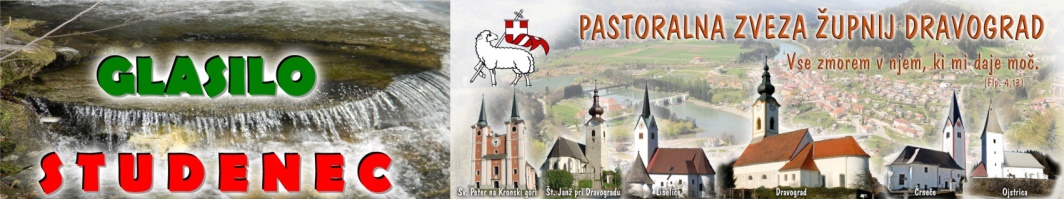 VABLJENI NA DOBRODELNI KONCERT 'ZA LOVRA' –sobota 22.12.2018 ob 19.00 v cerkvi Sv.Janeza Evan.(farna cerkev)Sodelujejo: cerkveni pevki zbori PZD, Dravograjski sekstet, ŽPZ Lipa.--------------------------------------------------------------------------------------------------------------------------------------------------------------------------------------------------------------------- OČALA ZA MISIJONEVam morda ostajajo kakšna očala, ki jih ne potrebujete več? Oddajte jih v škatlo (ali prinesite v zakristijo) in nekdo jih bo zelo vesel. Hvala vam.---------------------------------------------------------------------------------------------------------------------------------------------------------------------------------------------------------------------------------------------------------------------------VABLJENI NA ADVENTNO-BOŽIČNO SPOVED v Dravograd na spovedni dan. V sredo ob 17.00. Prisotnih več spovednikov.                                 16.12.2018                                                          Številka 50 / 2018Pripravila je potKaj nam govori ozdravljenje sestre Bernadette»Že lep čas ne verjamem več v čudeže zase! Vedno molim za druge, nikoli nisem prosila za lastno ozdravitev.« Tako je zdravniku odgovorila francoska redovnica Bernadette Moriaux, dolgoletna bolnica za sindromom caude equine, ki vodi v postopno ohromelost. Predlagal ji je, naj poroma v Lurd. Takrat 70-letna sestra je na prigovarjanje sosestre, naj gre, dokler ji to telo še dopušča, predlog le sprejela. V Lurdu je, ko so jo potopili v bazen lurške vode, imela občutek, da jo je ledeno mrzla voda nečesa umila. V Marijini votlini je molila: »Gospod, ničesar nočem zase. Olajšaj trpljenje tistih, ki so tukaj okoli mene, in vseh, ki jih poznam, ki jih imam rada in so se mi priporočili v molitev.« Pri blagoslovu z Najsvetejšim je kot še nikoli čutila, da jo je obiskal Jezus. Razumela je, da ji govori: »Vidim tvoje trpljenje in trpljenje tvojih bolnih sester in bratov. Daj mi vse.« Tri dni po vrnitvi je na vozičku pri molitvi pred Jezusom v evharistiji začutila toplino, ki je izhajala iz srca in se je razširila po vsem telesu. Ko se je vrnila v sobo, je po navdihu odstranila invalidske pripomočke, zatem pa tudi nehala jemati morfin. Po večletnih preiskavah je danes uradna lurška ozdravljenka, sedemdeseta po vrsti.
Kristus v evharistiji na telesni (čeprav skrivnostni zakramentalni) način ostaja med nami. »Zato nismo danes živeči Zemljani nič prikrajšani glede na one, ki so živeli v času, ko je Jezus v človeški naravi še živel v naših pogojih bivanja,« piše Marjan Turnšek. Tudi danes deluje in želi delovati.
V zgodbi pa v adventnih dneh nagovarja še nekaj. Marija ob oznanjenju ni imela v mislih sebe in svojih načrtov. Kristus se je povsem prepustil Očetovi volji; »čeprav je bil namreč v podobi Boga, se ni ljubosumno oklepal svoje enakosti z Bogom, ampak je sam sebe izpraznil tako, da je prevzel podobo služabnika in postal podoben ljudem«. Odsev te Marijine popolne prepustitve in Jezusove »izpraznitve«, ki jo teologi imenujejo tudi kenoza, so naša dejanja samopozabe in podaritve, kot jo najdemo pri sestri Bernadette.
Bog lahko deluje kadar koli in kjer koli. Vsekakor tudi takrat, ko ga prosimo zase. Brez dvoma pa mu pridemo naproti, če smo prazni ukvarjanja s seboj, skrbi in opravkov. Dovolimo mu, da nas prazne obišče za praznike. 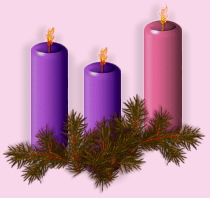                                                    (iz nove številke Družine 16.12.2018 – Uvodnik – avtor Marjan Pogačnik) MAŠNI NAMENI župnij PZD / od 16. decembra  do  23. decembra 2018VABLJENI NA DOBRODELNI KONCERT 'ZA LOVRA' –sobota 22.12.2018 ob 19.00 v cerkvi Sv.Janeza Evan.(farna cerkev)Sodelujejo: cerkveni pevki zbori PZD, Dravograjski sekstet, ŽPZ Lipa.--------------------------------------------------------------------------------------------------------------------------------------------------------------------------------------------------------------------- OČALA ZA MISIJONEVam morda ostajajo kakšna očala, ki jih ne potrebujete več? Oddajte jih v škatlo (ali prinesite v zakristijo) in nekdo jih bo zelo vesel. Hvala vam.---------------------------------------------------------------------------------------------------------------------------------------------------------------------------------------------------------------------------------------------------------------------------VABLJENI NA ADVENTNO-BOŽIČNO SPOVED v Dravograd na spovedni dan. V sredo ob 17.00. Prisotnih več spovednikov.                                 16.12.2018                                                          Številka 50 / 2018Pripravila je potKaj nam govori ozdravljenje sestre Bernadette»Že lep čas ne verjamem več v čudeže zase! Vedno molim za druge, nikoli nisem prosila za lastno ozdravitev.« Tako je zdravniku odgovorila francoska redovnica Bernadette Moriaux, dolgoletna bolnica za sindromom caude equine, ki vodi v postopno ohromelost. Predlagal ji je, naj poroma v Lurd. Takrat 70-letna sestra je na prigovarjanje sosestre, naj gre, dokler ji to telo še dopušča, predlog le sprejela. V Lurdu je, ko so jo potopili v bazen lurške vode, imela občutek, da jo je ledeno mrzla voda nečesa umila. V Marijini votlini je molila: »Gospod, ničesar nočem zase. Olajšaj trpljenje tistih, ki so tukaj okoli mene, in vseh, ki jih poznam, ki jih imam rada in so se mi priporočili v molitev.« Pri blagoslovu z Najsvetejšim je kot še nikoli čutila, da jo je obiskal Jezus. Razumela je, da ji govori: »Vidim tvoje trpljenje in trpljenje tvojih bolnih sester in bratov. Daj mi vse.« Tri dni po vrnitvi je na vozičku pri molitvi pred Jezusom v evharistiji začutila toplino, ki je izhajala iz srca in se je razširila po vsem telesu. Ko se je vrnila v sobo, je po navdihu odstranila invalidske pripomočke, zatem pa tudi nehala jemati morfin. Po večletnih preiskavah je danes uradna lurška ozdravljenka, sedemdeseta po vrsti.
Kristus v evharistiji na telesni (čeprav skrivnostni zakramentalni) način ostaja med nami. »Zato nismo danes živeči Zemljani nič prikrajšani glede na one, ki so živeli v času, ko je Jezus v človeški naravi še živel v naših pogojih bivanja,« piše Marjan Turnšek. Tudi danes deluje in želi delovati.
V zgodbi pa v adventnih dneh nagovarja še nekaj. Marija ob oznanjenju ni imela v mislih sebe in svojih načrtov. Kristus se je povsem prepustil Očetovi volji; »čeprav je bil namreč v podobi Boga, se ni ljubosumno oklepal svoje enakosti z Bogom, ampak je sam sebe izpraznil tako, da je prevzel podobo služabnika in postal podoben ljudem«. Odsev te Marijine popolne prepustitve in Jezusove »izpraznitve«, ki jo teologi imenujejo tudi kenoza, so naša dejanja samopozabe in podaritve, kot jo najdemo pri sestri Bernadette.
Bog lahko deluje kadar koli in kjer koli. Vsekakor tudi takrat, ko ga prosimo zase. Brez dvoma pa mu pridemo naproti, če smo prazni ukvarjanja s seboj, skrbi in opravkov. Dovolimo mu, da nas prazne obišče za praznike. 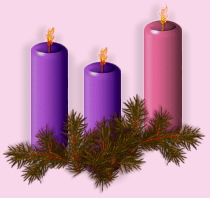                                                    (iz nove številke Družine 16.12.2018 – Uvodnik – avtor Marjan Pogačnik)  TRETJA ADVENTNA NEDELJA Gaudete16.december8.008.009.309.309.3011.0011.00 Č – † ALOJZIJA, JURIJ in sestra ŠTEFKA TAJZEL ŠT – † ADOLF KRAJNC             SK – † STANKO VRAVNIK – BarišnikoviŠP – † HERMAN ŠIRNIK      D –  † ANTON PLANTEV – 13.obl. in SOR. L – † MARIJA PŠENIČNIK –Šubernikova mama     O – † MARIJA BOŽIČ – verouk za prvoobhajance Ob 17.00 – adventna spoved na Ravnah Ponedeljek17. december     16.0018.30DSČ – † ŠTEFAN MEŠL  - začetek osemdnevnice pred božičemD – † JULKA NABERŽNIK , po maši seja ŽPS DravogradTorek18. december 17.0018.0018.30E –  PO NAMENUČ – † MOJCA KNEZ - osminaD – † MANUELA KOROŠAK Sreda19. december 6.0017.0018.00D – svitne: † ANTON REK D – Adventna spoved, nato sv. maša po spovedi                    † ANICA in STANKO VUZEM – 47.obl. in SOR.    Č – † VID FILIPČetrtek20. december16.0017.0018.30L –  † MARIJA in JANEZ KERT D – krstna priprava za starše in botreD –  † MARJAN GERKŠIČ (Lučevi) Petek21. december   .18.0018.30 Č – † PEPCA KLEMENČIČ   D – † DANIJEL SLATINEK – 9.obl. Sobota22. december Kvatrna sobota11.0016.3018.3019.00 Č – † DRETNIKOVI STARŠI: JOŽE in ANA                                Prihod betlehemske luči ŠT – božičnica z osmošolci in nato maša † MARIJA RUTNIK D – večerna nedeljska maša: †  IVAN ŠKRATEK – 26.obl.. po maši DOBRODELNI KONCERT za LOVRA   ČETRTA ADVENTNA NEDELJA 23.december8.008.009.309.309.0011.0011.00 Č – † pri ENCIJU pomrle ŠT – † MARIJA GRIBEN – 20.obl.              SK – † KRISTIJAN HAULE ŠP – † KATARINA KUMER       D –  božičnica z osmošolci, nato maša: † GREGOR in ALOJZIJA OTT L – † IVAN KERT      O – † MARIJAN ČERU   TRETJA ADVENTNA NEDELJA Gaudete16.december8.008.009.309.309.3011.0011.00 Č – † ALOJZIJA, JURIJ in sestra ŠTEFKA TAJZEL ŠT – † ADOLF KRAJNC             SK – † STANKO VRAVNIK – BarišnikoviŠP – † HERMAN ŠIRNIK      D –  † ANTON PLANTEV – 13.obl. in SOR. L – † MARIJA PŠENIČNIK –Šubernikova mama     O – † MARIJA BOŽIČ – verouk za prvoobhajance Ob 17.00 – adventna spoved na Ravnah Ponedeljek17. december     16.0018.30DSČ – † ŠTEFAN MEŠL  - začetek osemdnevnice pred božičemD – † JULKA NABERŽNIK , po maši seja ŽPS DravogradTorek18. december 17.0018.0018.30E –  PO NAMENUČ – † MOJCA KNEZ - osminaD – † MANUELA KOROŠAK Sreda19. december 6.0017.0018.00D – svitne: † ANTON REK D – Adventna spoved, nato sv. maša po spovedi                    † ANICA in STANKO VUZEM – 47.obl. in SOR.    Č – † VID FILIPČetrtek20. december16.0017.0018.30L –  † MARIJA in JANEZ KERT D – krstna priprava za starše in botreD –  † MARJAN GERKŠIČ (Lučevi) Petek21. december   .18.0018.30 Č – † PEPCA KLEMENČIČ   D – † DANIJEL SLATINEK – 9.obl. Sobota22. december Kvatrna sobota11.0016.3018.3019.00 Č – † DRETNIKOVI STARŠI: JOŽE in ANA                                Prihod betlehemske luči ŠT – božičnica z osmošolci, nato maša † MARIJA RUTNIK D – večerna nedeljska maša: †  IVAN ŠKRATEK – 26.obl.. po maši DOBRODELNI KONCERT za LOVRA   ČETRTA ADVENTNA NEDELJA 23.december8.008.009.309.309.0011.0011.00 Č – † pri ENCIJU pomrle ŠT – † MARIJA GRIBEN – 20.obl.              SK – † KRISTIJAN HAULE ŠP – † KATARINA KUMER       D –  božičnica z osmošolci nato maša: † GREGOR in ALOJZIJA OTT L – † IVAN KERT      O – † MARIJAN ČERU   